 lire au CP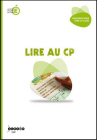 L’apprentissage de la lecture est un acte complexe. Les programmes 2008 définissent trois grands domaines de compétences et de connaissances que les élèves doivent travailler de façon équilibrée tout au long de l’année du cours préparatoire : • savoir déchiffrer et reconnaître les significations des mots ; • savoir comprendre les textes qu’ils sont amenés à lire ; • savoir écrire seuls des mots déjà connus, apprendre à rédiger de manière autonome un texte court. La ressource Lire au CP est destinée à aider les enseignants à comprendre et à organiser l’apprentissage de la lecture et à prévenir les difficultés des élèves, au sein de la classe ou dans le temps de l’aide personnalisée.